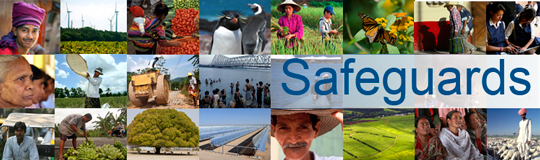 The World Bank Review and Update of the World Bank’s Environmental and Social Safeguard PoliciesConsultation Meeting – Participant ListDate: December 4, 2012Venue: Infosenter at Norad, Ruseløkkvn 26, 0251 Oslo, NorwayTotal Number of Participants: 28No.Participant NameOrganization RepresentedOrganization Type1 Erik Helland-Hansen 	NorconsultPrivate sector2 Kevin C.R. Burton 	NorconsultPrivate sector3 Ingvild Reymert 	Norwegian Church Aid (NCA)NGO4 Elin Fjestad 	The Atlas Alliance NGO5 Ronny Hansen 	Rainforest Foundation Norway NGO6 Ingrid Harvold Kvangraven The Norwegian Coalition for Debt Cancellation (Slettgjelda) NGO7 Gina Ekholt The Norwegian Coalition for Debt Cancellation (Slettgjelda) NGO 8 Dona Hoxha 	FIAN Norway (FoodFirst Information and Action Network) NGO9 Tom Henning Bratlie 	FIAN Norway (FoodFirst Information and Action Network) NGO10 Trond Sæbø Skarpeteig FIAN Norway (FoodFirst Information and Action Network) NGO11 Hans Morten Haugen 	Forum for Environment and Development NGO12 Ane Schjolden Forum for Environment and Development NGO 13 Nikolai Ostrat Owe Guarantee Institute for Export Credits (GIEK) Government 14 Ivar T. Jorgensen 	Norad Government15 Giske C.Lillehammer 	NoradGovernment16 Hans Olav Ibrekk NoradGovernment17 Parvez Kapoor 		NoradGovernment18 Livia Costa Kramer 	NoradGovernment19 Evelyn Hoen 		NoradGovernment20 Knut Gakkestad 	NoradGovernment21 Margot Skarpeteig 	NoradGovernment22 Ingrid Marie Mikelsen 	Ministry of Foreign Affairs Government23 Bjørn Brede Hansen 	Ministry of Foreign Affairs Government24Harriet Solheim 	Ministry of Foreign Affairs Government25Claudia Melim-Mcleod	UNDP Oslo Governance Center Multilateral26Tina Hageberg UN REDD Multilateral 27Marianne Johansen 	Ministry of Environment Government28Johan Tingulstad 	StatkraftState owned energy company 